------------------------------------------------------------------------------------------------------------------------------------------Summary Energetic culinary professional with a blend creativity, passion for food and exceptional cooking skills. Works well as a dynamic leader in high-pressure settings------------------------------------------------------------------------------------------------------------------------------------------SkillsCooking technique 				cash handlingBeautiful presentation of food 			inventory management Front desk experience 				computer knowledge------------------------------------------------------------------------------------------------------------------------------------------Work History08/2008 to current:	 Camp Manager & catering Setraco Nigeria Limited – Nigeria Prepared food items consistently and in compliance with recipes portioning, cooking, and waste control guidelines.Reduce food coast 40 percent by using seasonal ingredients, setting standards for portion size Managed kitchen staff by recruiting , selecting, hiring, orienting, training, assigning, scheduling, supervising, and enforcing discipline when necessary.Developed menus, pricing and special food Created and managed budget for operations and capital equipmentManaged camp (maintenance, laundry, cleaning rooms, manage store food …….)11/2006 to 06/2006 : 	Assistant cook Cat & mouth – Adma Lebanon Prepared food , planned for lunch diner and bar menus Cooked and served food and meals in accordance with planed menu06/2001 to 06/2008 : 	Sweet and juice cocktail supervisorInatbly Sweet & juice – Tabarja, LebanonPrepared all Arabic sweets with standard of quality, quantity control, taste and presentation Prepared fruit cocktail, verified freshness of products upon delivery .Summer 2004,2005,2006 : Cook head section Palapas Beach & resort Accurately and efficiently prepared healthy, delicious fish, meat and vegetable-based dish Prepared fastfood with super presentation 01/2004 to 12/2004 : 	Cook  Military Complex Jounieh – Lebanon Prepared oriental food , salads Prepared all pastry items in accordance with standards of quality 08/1998 to 10/2003 :	Front Office manager Side rock hotel – Jounieh – Lebanon Controlling availability of rooms , handling guest arrival or departure and information request Assisting guest with the handling of their baggage and charge of the check-in and check-out of whole groups and tours ------------------------------------------------------------------------------------------------------------------------------------------Education 1998 to 2003: 		bachelor technical : food and beverage (cook)Hotelier institute – Dekwaneh – Lebanon Food services technology classesCoursework in professional cooking and baking  First Name of Application CV No: 1671732Whatsapp Mobile: +971504753686 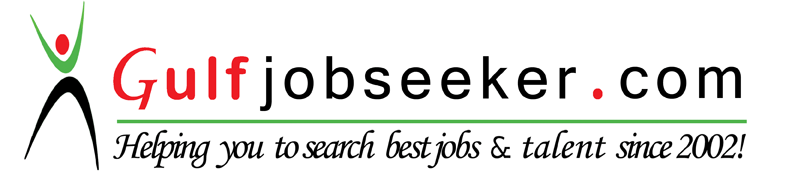 